Ecumenical School onGovernance, Economics and Management (GEM) for an Economy of LifeKuala Lumpur, Malaysia, 21 August-01 September 2023Application Form(Insert passport photo here)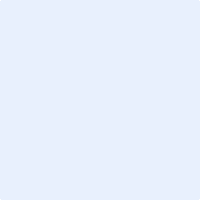 Contact informationProficiency in English (Indicate (F) Fair – (G) Good – (E) Excellent) EducationAdditional informationReferences (please give contact details of two persons who may be approached to 	give a reference)Motivation Essay(a) Why do you think issues of economic justice and theological reflection on the role of economics in society are important, and where do you see the challenges for churches? (b) What forms of public engagement in economic justice have you lead or experienced and what projects do you intend to pursue in the future? (c) Why is the GEM School for an Economy of Life relevant for you? (Please respond in 2 pages.)Title      Family name (as in passport)      First name and Middle name (if applicable)(as in passport)Maiden name (if applicable)Gender   female         maleCivil status   single   married   otherDate of birth (day/month/year)      Place of birth (city/country)      Country of birth (as in passport )     Nationality (as in passport)      Passport number      Place of issue (city/country)      Date of issue (day/month/year)       Valid until (day/month/year)      Church/denomination      Church/denomination      Street addressCity and state (if applicable)Post code/zip code      Country      Telephone (with country code)      Mobile phone      E-mail address      Alternative e-mail address      LanguageWriting levelReading levelSpeaking levelComprehension levelMother tongue      Mother tongue      Mother tongue      Mother tongue      Mother tongue      Full title of your last two degrees as well as any relevant professional certificates or studiesFull title of your last two degrees as well as any relevant professional certificates or studiesFull title of your last two degrees as well as any relevant professional certificates or studiesFull name and place of the issuing universityFull name and place of the issuing universityFull name and place of the issuing universityCountry of issueDate of issue Date of issue Current occupation (if applicable)      Current employer (if applicable)      Other relevant professional and faith-based experience Special skills, hobbies or interestsHow did you find out about the school?Family name      First name      Occupation      Phone number      Family name      First name      Occupation      Phone number      I testify that the information I have given in this form is true and accurate and that, if admitted, I agree to abide by the conditions governing the GEM School for an Economy of Life. I have read that only complete applications will be processed, and I confirm that I have attached a copy of the ID page of my passport, an endorsement letter, my motivation essay, and a brief CV (not more than 2 pages).I testify that the information I have given in this form is true and accurate and that, if admitted, I agree to abide by the conditions governing the GEM School for an Economy of Life. I have read that only complete applications will be processed, and I confirm that I have attached a copy of the ID page of my passport, an endorsement letter, my motivation essay, and a brief CV (not more than 2 pages).Date      Signature